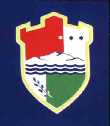 Bosna i HercegovinaFederacija Bosne i HercegovineSrednjobosanski kanton/Kanton Središnja BosnaKantonalna uprava za branioce/Kantonalna uprava za braniteljeTravnikBroj: 11-11-1-137-8/23Travnik, 10.04.2023. godine	Na temelju članka 22. Pravilnika o ostvarivanju prava na stipendiju („Službene novine SBK/KSB“, broj: 4/17) Kantonalna uprava za branioce/branitelje donosi:POPIS NEBLAGOVREMENIH, NEPOTPUNIH I ODBIJENIH PRIJAVA ZA DODJELU STIPENDIJA DJECI BRANILACA/BRANITELJA ZA AKADEMSKU 2022./2023. GODINU	* RPS – Radnopravni status        	 * Lista – Lista prioriteta za dodjelu stipendija djeci branilaca/branitelja za akademsku 2022./2023. godinuNezadovoljni student koji se nalazi na Popisu neblagovremenih, nepotpunih i odbijenih prijava za dodjelu stipendija za akademsku 2022./2023. godinu (u daljnjem tekstu: Popis) ima pravo podnijeti prigovor u roku od 8 (osam) dana od dana objavljivanja Popisa na web stranici Vlade SBK/KSB.Prigovor se podnosi putem pošte preporučeno na adresu:Kantonalna uprava za branioce/braniteljeStanična 4372270 Travniks naznakom: “Prigovor na neblagovremenu/nepotpunu/odbijenu prijavu za dodjelu stipendije za akademsku 2022./2023. godinu”Popis se objavljuje na oglasnoj ploči i web stranici Vlade SBK/KSB: www.sbk-ksb.gov.ba  dana 18.04.2023. godine.Krajnji rok za podnošenje prigovora je 26.04.2023. godine.Po razmatranju zaprimljenih prigovora na Popis utvrđuje se Konačna lista za dodjelu stipendija.Dostaviti:- Oglasna ploča Vlade SBK/KSB,                                                                                                       D I R E K T O R- Web stranica Vlade SBK/KSB,                                                                                                             Esad Crnica- a/a.	Redni brojPrezime (ime oca) imeOpćinaPrijava:Neblagovremena/Nepotpuna/OdbijenaNapomenaPerenda (Muris) ElmaNovi TravnikNeblagovremenaNatječaj objavljen dana 11.01.2023. godine, rok za dostavu prijava 30 dana, zadnji dan za dostavu prijave na natječaj 10.02.2023. godine Prijava predata po isteku rokaDatum predaje prijave: 13.02.2022. godineČusto (Senad) EsmaBugojnoNeblagovremenaNatječaj objavljen dana 11.01.2023. godine, rok za dostavu prijava 30 dana, zadnji dan za dostavu prijave na natječaj 10.02.2023. godinePrijava predata po isteku rokaDatum predaje prijave: 11.02.2022. godineBudimir (Stipo) BobanBusovačaNepotpunaNedostaje dokaz o *RPS za oca i majku, vjenčani listPašović (Mujo) AnelaBusovačaNepotpunaNedostaje vjenčani list, uvjerenja o školovanju za brata i sestruGalić (Marinko) KarlaKiseljakNepotpunaNedostaje dokaz o *RPS za majku i sestru, kućna lista nije urednaDžananović (Ekrem) AmilaVitezNepotpunaNedostaje dokaz o *RPS za majkuGelić (Nenad) EditaVitezNepotpunaNedostaje dokaz o *RPS za ocaKovač (Ilija) MarijaVitezNepotpunaNedostaje dokaz o *RPS za ocaNikolić (Davor) AndreaVitezNepotpunaNedostaje dokaz o *RPS za oca,  izjava da ne prima stipendiju od drugog davateljaŽuljević (Drago) AnaVitezNepotpunaNedostaje dokaz o *RPS za ocaHozić (Mustafa) AlemaBugojnoNepotpunaNedostaje smrtni list za roditelje, vjenčani list i uvjerenje o pripadnosti Oružanim snagamaDujmović (Pero) DominikG. Vakuf-UskopljeNepotpunaNedostaje uvjerenje o visini plaće za ocaKuko (Bakir) LejlaG. Vakuf-UskopljeNepotpunaNedostaje: uvjerenje o pripadnosti Oružanim snagama za jednog od roditelja, kućna lista, kao i ostali dokazi za roditeljeLatić (Idriz) MurisG. Vakuf-UskopljeNepotpunaNedostaje uvjerenje o pripadnosti Oružanim snagama za jednog od roditeljaPosavac (Borislav) FranjoG. Vakuf-UskopljeNepotpunaNedostaje dokaz o *RPS za sestru i 2 brataZeko (Nikica) NatalijaG. Vakuf-UskopljeNepotpunaNedostaje dokaz o *RPS za sestru i brataMehanović (Asim) ArnelaTravnikNepotpunaNedostaje vjenčani list i dokaz o *RPS za sestru, izjava da ne prima stipendiju drugog davatelja neovjerenaZukić (Neđad) AjnaTravnikNepotpunaNedostaje dokaz o *RPS za majku Bašić (Anto) AndreaBusovačaOdbijenaBrat  na *ListiKozica (Husein) AminaBusovačaOdbijenaII ciklus studija – diplomski studijMilinović (Mladen) JulijaBusovačaOdbijenaPrihod po članu porodice/obitelji prelazi limitPerković (Dragan) TijanaBusovačaOdbijenaPrihod po članu porodice/obitelji prelazi limitOstvaruje pravo na smještaj(Studentski dom Mostar)Ravić (Dragan) JakovBusovačaOdbijenaOstvaruje pravo na smještaj (Studentski dom Mostar)Balihodžić (Edib) EmirDonji VakufOdbijenaObnova godineŠišić (Tahir) HarisDonji VakufOdbijenaPrihod po članu porodice/obitelji prelazi limitKojčin (Elmir) ArnelaFojnicaOdbijenaPrihod po članu porodice/obitelji prelazi limitSoftić (Afed) AmarFojnicaOdbijenaPrihod po članu porodice/obitelji prelazi limitHajder (Enes) NejlaJajceOdbijenaPrihod po članu porodice/obitelji prelazi limitPilekić (Anđelko) MarijaJajceOdbijenaPrihod po članu porodice/obitelji prelazi limitBerbić (Hamza) EminaOdbijenaPrihod po članu porodice/obitelji prelazi limitKnežević (Marijan) LorenaKiseljakOdbijenaPrihod po članu porodice/obitelji prelazi limitMarković (Marinko) ŽeljkaKiseljakOdbijenaPrihod po članu porodice/obitelji prelazi limitMušinbegović (Muamer) AminaKiseljakOdbijenaPrihod po članu porodice/obitelji prelazi limitSičanica (Perica) SaraKreševoOdbijenaPrihod po članu porodice/obitelji prelazi limitGavrić (Vlado) StelaNovi TravnikOdbijenaStipendista općine Novi TravnikTopalović (Darko) TinaNovi TravnikOdbijenaII ciklus studija – diplomski studijAhmić (Almedin) AlmedinaVitezOdbijenaOstvaruje pravo na smještaj (Studentski dom Zenica)Dujmić (Dražen) LucijaVitezOdbijenaOstvaruje pravo na smještaj (Studentski dom Mostar)Grebenar (Smiljan) IvanaVitezOdbijenaSestra na *ListiMlakić (Dragan) AntunVitezOdbijenaII ciklus studija – diplomski studijŠantić (Srećko) IvonaVitezOdbijenaII ciklus studija – diplomski studijTahirović (Esib) EdinaVitezOdbijenaPrihod po članu porodice/obitelji prelazi limitTrako (Nisvet) AhmedVitezOdbijenaPrihod po članu porodice/obitelji prelazi limitVukadinović (Darko) AnjaVitezOdbijenaII ciklus studija – diplomski studijDagoja (Ferid) ZumraBugojnoOdbijenaStipendista općine BugojnoDogan (Zaim) AnesBugojnoOdbijenaStipendista općine BugojnoDuraković (Fahrudin) MajdaBugojnoOdbijenaStipendista općine BugojnoGajip (Senad) SajdinBugojnoOdbijenaPrihod po članu porodice/obitelji prelazi limit Stipendista općine BugojnoHaznadarević (Hamdija) LamijaBugojnoOdbijenaPrihod po članu porodice/obitelji prelazi limit Stipendista općine BugojnoJusufspahić (Burhanudin) AdnaBugojnoOdbijenaObnova godineMekić (Sabahudin) MelisaBugojnoOdbijenaObnova godinePandžo (Nihad) MuharemBugojnoOdbijenaStipendista općine BugojnoSupur (Senad) DanisBugojnoOdbijenaOstvaruje pravo na smještaj (Studentski dom Zenica)Stipendista općine BugojnoŽulj (Ivo) MonikaBugojnoOdbijenaII ciklus studija – diplomski studijBošnjak (Stipo) ValentinaG. Vakuf-UskopljeOdbijenaPrihod po članu porodice/obitelji prelazi limit Delić (Meho) LamijaG. Vakuf-UskopljeOdbijenaPrihod po članu porodice/obitelji prelazi limit Hamzić (Ekrem) AdelaG. Vakuf-UskopljeOdbijenaII ciklus studija – diplomski studijHerceg (Tomislav) PetarG. Vakuf-UskopljeOdbijenaPreko 25. godinaLjubunčić (Mesud) AmraG. Vakuf-UskopljeOdbijenaPrihod po članu porodice/obitelji prelazi limit Omeragić (Sulejman) HarisG. Vakuf-UskopljeOdbijenaPrihod po članu porodice/obitelji prelazi limit Pidro (Saud) IsmetG. Vakuf-UskopljeOdbijenaPrihod po članu porodice/obitelji prelazi limit Redžebašić (Tarik) NajlaG. Vakuf-UskopljeOdbijenaSestra na *ListiTopčić (Ahmet) MahirG. Vakuf-UskopljeOdbijenaOstvaruje pravo na smještaj (Studentski dom Mostar)Bradić (Surejah) SenadTravnikOdbijenaPrihod po članu porodice/obitelji prelazi limit Grabus (Nermin, Azijada) AminaTravnikOdbijenaPrihod po članu porodice/obitelji prelazi limit Grabus (Entezam) EminTravnikOdbijenaPrihod po članu porodice/obitelji prelazi limit Muslimović (Sead) InelaTravnikOdbijenaPreko 25. godinaPeco (Neđad) AhmedTravnikOdbijenaII ciklus studija – diplomski studijZukić (Kasim) AjlaTravnikOdbijenaPrihod po članu porodice/obitelji prelazi limit Žutić (Amabel) MelisaTravnikOdbijenaPrihod po članu porodice/obitelji prelazi limit Zaključno s rednim brojem 70.Zaključno s rednim brojem 70.Zaključno s rednim brojem 70.Zaključno s rednim brojem 70.Zaključno s rednim brojem 70.